Q1.(a)     Figure 1 shows the volume of hydrogen gas collected when a sample of magnesium reacted with an excess of dilute hydrochloric acid.The rate of this reaction can be studied by measuring the time it takes for a given volume of hydrogen to be collected.Figure 1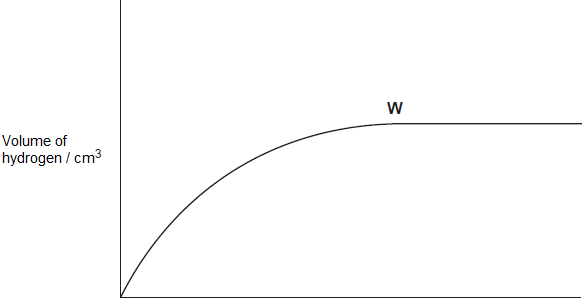 Time / s(i)      State the meaning of the term rate of reaction..............................................................................................................................................................................................................................................................................................................................................(1)(ii)     State and explain what has happened to the rate of this reaction at point W in Figure 1.............................................................................................................................................................................................................................................................................................................................................................................................................................................................(2)(iii)     In terms of collision theory explain why, at a fixed temperature, the rate of this reaction doubles when the concentration of the hydrochloric acid doubles...........................................................................................................................................................................................................................................................................................................................................................................................................................................................................................................................................................................................................................................................................................(2)(b)     In a study of the reaction in part (a), a student referred to activation energy.(i)      State the meaning of the term activation energy...............................................................................................................................................................................................................................(1)(ii)     Complete Figure 2 by drawing the shape of the reaction profile from reactants to products for an exothermic reaction.
Show the position of the products. Show and label the activation energy.Figure 2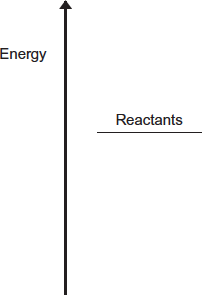 (2)(c)     Barium metal reacts very quickly with dilute hydrochloric acid, but it reacts more slowly with water.(i)      Write an equation for the reaction of barium with water................................................................................................................(1)(ii)     A solution containing barium ions can be used to show the presence of sulfate ions in an aqueous solution of sodium sulfate.Write the simplest ionic equation for the reaction that occurs and state what is observed.Simplest ionic equation...............................................................................................................Observation...............................................................................................................(2)(iii)     State one use of barium sulfate in medicine.
Explain why this use is possible, given that solutions containing barium ions are poisonous.Use ......................................................................................................................................................................................................................Explanation ..........................................................................................................................................................................................................................................................................................................................(2)(Total 13 marks)Q2.Group 2 metals and their compounds are used commercially in a variety of processes.(a)     Strontium is extracted from strontium oxide (SrO) by heating a mixture of powdered strontium oxide and powdered aluminium.Consider these standard enthalpies of formation.3SrO(s) + 2Al(s)       3Sr(s)   +   Al2O3(s)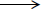 Use these data and the equation to calculate the standard enthalpy change for this extraction of strontium.The use of powdered strontium oxide and powdered aluminium increases the surface area of the reactants.
Suggest one reason why this increases the reaction rate.Suggest one major reason why this method of extracting strontium is expensive.................................................................................................................................................................................................................................................................................................................................................................................................................................................................................................................................................................................................................................................................................................................................................................................................................................................................................................................................................................................................................................................................................................................................................................................................................................................................................................................................................................................................................................................................................................(5)(b)     Explain why calcium has a higher melting point than strontium.........................................................................................................................................................................................................................................................................................................................................................................................................................................................................................................................................................................................................................................................................................................................................................................................................................................................................(2)(c)     Magnesium is used in fireworks. It reacts rapidly with oxygen, burning with a bright white light. Magnesium reacts slowly with cold water.Write an equation for the reaction of magnesium with oxygen.Write an equation for the reaction of magnesium with cold water.Give a medical use for the magnesium compound formed in the reaction of magnesium with cold water.................................................................................................................................................................................................................................................................................................................................................................................................................................................................................................................................................................................................................................................................................................................................................................................................................................................................................................................................................................................................(3)(Total 10 marks)Q3.Group 2 elements and their compounds have a wide range of uses.(a)     For parts (a)(i) to (a)(iii), draw a ring around the correct answer to complete each sentence.(1)(1)(1)(b)     Explain why calcium has a higher melting point than strontium.........................................................................................................................................................................................................................................................................................................................................................................................................................................................................................................................................................................................................................(Extra space) .........................................................................................................................................................................................................................(2)(c)     Acidified barium chloride solution is used as a reagent to test for sulfate ions.(i)      State why sulfuric acid should not be used to acidify the barium chloride..............................................................................................................................................................................................................................................................................................................................................(1)(ii)     Write the simplest ionic equation for the reaction that occurs when acidified barium chloride solution is added to a solution containing sulfate ions................................................................................................................(1)(Total 7 marks)M1.(a)     (i)      Change in concentration (of a substance / reactant / product) in unit time / given time / per (specified) unit of timeThis may be written mathematically OR may refer to the gradient of a graph of concentration / volume against timeORAmount of substance formed / used up in unit time / given time / per (specified) unit of timeIgnore additional information including reference to collisions1(ii)     At WM1 (QoL)The rate / it is zeroM2The magnesium has all reacted / has been used upIgnore reference to the acid being used upORNo more collisions possible between acid and MgORReaction is complete / it has stoppedORNo more hydrogen / product is produced2(iii)    M1Twice / double as many particles / hydrogen ions (in a given volume)Penalise reference to (hydrochloric acid) molecules in M1Penalise reference to “HCl particles” in M1ORTwice / double as much hydrochloric acidM2Twice / double as many effective / successful collisions (in a given time)ORTwice / double as many collisions with either sufficient energy to react OR with E ≥ EaORdouble the successful / effective collision frequency2(b)    (i)      The activation energy is the minimum energy for a reaction to go / startORMinimum energy for a successful/ effective collision1(ii)     M1   Products lower than reactants on the profileMark independentlyM2     Activation energy (Ea) shown and labelled correctly from reactants to peak of curveMark independently2(c)    (i)      Ba + 2H2O   Ba(OH)2 + H2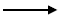 Ba + 2H2O Ba2+ + 2OH− + H2Allow multiplesIgnore state symbols1(ii)     M1    Ba2+ + SO42−  BaSO4Ignore state symbols in M1Not multiples in M1M2      White precipitate / solidExtra ions must be cancelledPenalise contradictory observations in M22(iii)    M1     Barium meal / barium swallow / barium enemaAccept a correct reference to M1 written in the explanation in M2, unless contradictoryOR    used in X-rays OR to block X-rays OR X-ray contrast medium OR CT scansM2      BaSO4 / barium sulfate is insoluble (and therefore not toxic)For M2 NOT barium ions      NOT barium      NOT barium meal and NOT “It”Ignore radio-tracing2[13]M2.(a)    M1 (could be scored by a correct mathematical expressionCorrect answer to the calculation gains all of M1, M2 and M3M1 ΔH = ΣΔHf (products) − ΣΔH f (reactants)Credit 1 mark for − 101 (kJ mol−1)OR a correct cycle of balanced equationsM2 = − 1669 − 3(− 590)
= − 1669 + 1770
(This also scores M1)M3 = + 101 (kJ mol−1)Award 1 mark ONLY for − 101For other incorrect or incomplete answers, proceed as follows•        check for an arithmetic error (AE), which is either a transposition error or an incorrect multiplication; this would score 2 marks (M1 and M2)•        If no AE, check for a correct method; this requires either a correct cycle with 3Sr and 2Al OR a clear statement of M1 which could be in words and scores only M1M4 - Using powders
Any one from•        To increase collision frequency / collisions in a given time / rate of collisions•        To increase the surface contact / contact between the solids / contact between (exposed) particlesIgnore dividing final answer by 3Penalise M4 for reference to molecules.5M5 Major reason for expense of extraction
Any one from•        Aluminium is extracted by electrolysis OR aluminium extraction uses
         (large amounts of) electricity•        Reaction / process / It / the mixture requires heat•        It is endothermic(b)     Calcium has a higher melting point than strontium, becauseIgnore general Group 2 statements.Correct reference to size of cations / proximity of electrons
M1 (For Ca) delocalised electrons closer to cations / positive ions / atoms / nucleus
OR cations / positive ions / atoms are smaller
OR cation / positive ion / atom or it has fewer (electron) shells / levelsPenalise M1 if either of Ca or Sr is said to have more or less delocalised electrons OR the same nuclear charge.Ignore reference to shielding.Relative strength of metallic bonding
M2 (Ca) has stronger attraction between the cations / positive ions / atoms / nucleus and the delocalised electrons
OR
stronger metallic bonding(assume argument refers to Ca but credit converse argument for Sr)CE= 0 for reference to molecules or Van der Waals forces or intermolecular forces or covalent bonds.2(c)     M1 2Mg + O2   2MgO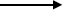 M2 Mg + 2H2O   Mg(OH)2 + H2Credit multiples of the equations.M3 Magnesium hydroxide is used as an antacid / relieve indigestion (heartburn) / neutralise (stomach) acidity / laxativeNot simply “milk of magnesia” in M33[10]M3.(a)     (i)      Increases1(ii)     Decreases1(iii)    Increases1(b)     Calcium has a higher melting point than strontium, becauseCE = 0 for reference to molecules or intermolecular forces or covalent bondsCorrect reference to size of cations/proximity of electronsM1   (For Ca) delocalised electron(s) closer to cations / positive ions / nucleusIgnore “Van der Waals forces (between atoms)” but penalise if between “molecules”       OR  cations / positive ions / atoms are smaller       OR  cation / positive ion / atom or it has fewer (electron) shells / levelsIgnore general Group 2 statementsAnswers must be specificRelative strength of metallic bondingM2   (For Ca) has stronger attraction between the cations / positive ions / nucleus
and the delocalised electron(s)Penalise M1 if Ca or Sr is said to have more or less delocalised electrons     OR     stronger metallic bonding     (assume argument refers to Ca but accept converse argument for Sr)Ignore reference to shielding2(c)     (i)     Sulfuric acid / it contains sulfate ions / SO42–ORDo not penalise an additional but incorrect formula for sulfate ion.Sulfuric acid would form a (white) precipitateIf only the formula of the sulfate ion is given, it must be correct1(ii)     Ba2+ + SO42–  BaSO4 ONLY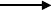 Ignore state symbolsNo multiples1[7]SrO(s)Al2O3(s)ΔHfϴ / kJ mol−1– 590– 1669decreases.(i)From Mg(OH)2 to Ba(OH)2, the solubility in waterincreases.stays the same.decreases.(ii)From Mg to Ba, the first ionisation energyincreases.stays the same.decreases.(iii)From Mg to Ba, the atomic radiusincreases.stays the same.